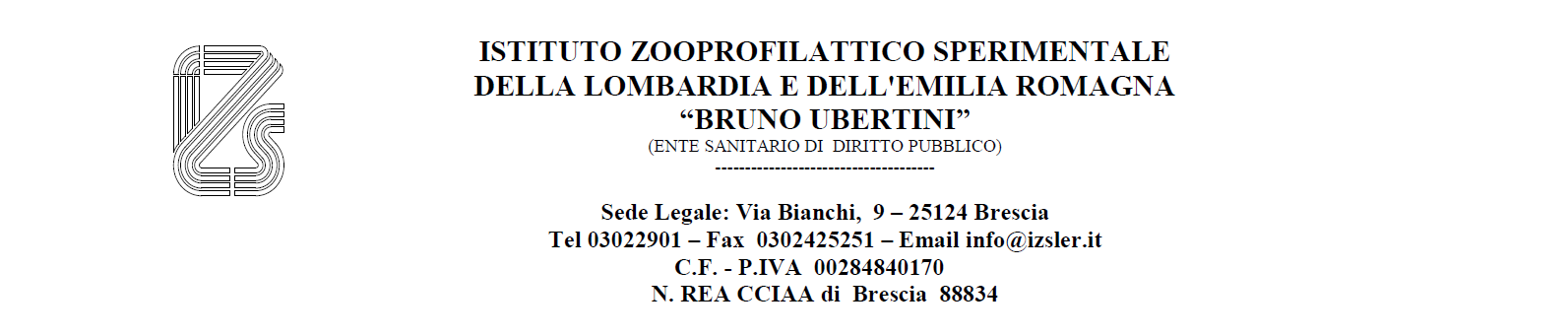 DICHIARAZIONE FORNITORE ESTERNO/IMPRESA ESTERNACome da protocollo sanitario anticontagio, è necessario sottoscrivere questa dichiarazione per consentire l’accesso in Istituto.La dichiarazione deve essere consegnata alla portineria IZSLER. Il sottoscritto …………………………………………………………, nato a ……………………………………… il …/…/…Residente a …………………………………………………. In via ……………………………………………. N. …………………..consapevole delle conseguenze penali previste in caso di dichiarazioni mendaci a pubblico ufficiale (at. 495 c.p.).DICHIARAdi non essere attualmente sottoposto alla misura della quarantena o dell’isolamento fiduciario con sorveglianza sanitaria ai sensi della normativa in vigore;di non avere avuto, negli ultimi 14 giorni, stretto contatto con un caso sospetto o confermato di COVID-19;di non aver prestato assistenza a caso sospetto o confermato di COVID-19;di non avere sintomi quali: mal di gola, tosse, difficoltà respiratoria, perdita dell’olfatto e del gusto, diarrea, dolori articolari o muscolari diffusi o altri sintomi riconducibili al COVID-19;di non aver soggiornato, negli ultimi 14 giorni, in zone a rischio epidemiologico come identificato dall’OMS.Di essere in possesso di Certificazione verde COVID-19 (Green Pass) di cui al decreto legge del 16 settembre 2021, in corso di validità per tutto il periodo previsto di ingresso in Istituto. Di impegnarsi a comunicare a IZSLER ogni modifica di validità dello stessa Certificazione verde COVID-19 (Green Pass) nel corso del periodo di ingresso in IZSLER.Inoltre dichiara di essere a conoscenza e di attenersi alle misure di prevenzione e protezione previste dal protocollo anticontagio IZSLER e riassunte nel sunto misure anticoronavirus di IZSLER.Data ______________________ 							Firma ____________________________Qualora non pervenisse questa dichiarazione, in via cautelativa, purtroppo non possiamo autorizzarla all’ingresso nel perimetro dell’Istituto.